COPERTO, PANE E CAFFE' ESPRESSO SONO COMPRESI NEL PREZZO. Per qualsiasi informazione su sostanze e allergeni è possibile richiedere l’apposita documentazione. In ogni caso si consiglia di segnalare intolleranze o allergie alimentari. A richiesta pasta gluten free.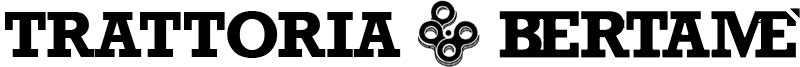 MENU DEL PRANZO   1 AGOSTO 2018EASYMEDIUMLARGEPrimo, Secondo e Contorno	       8.00Secondo e Contorno		7,00Solo Primo		5,00Solo Contorno		3,00Primo, Secondo e Contorno		11,00Secondo e Contorno		9,00Solo Primo		6,00Solo Contorno		3,00Primo, Secondo e Contorno		18,00Secondo e Contorno		12,00Solo Primo		8,50Solo Contorno		3,00                               PRIMIVellutata di finocchi e curcumaFusilli all’ortolanaSECONDIInsalata di pollo Scamorza al forno con zucchine                          CONTORNIMacedonia di verdurePatate sabbioseCarpaccio di zucchine con citronettePRIMI Penne al ragù biancoFarfalle all’amatricianaSECONDIPeperoni ripieniFagottini di tacchino                            CONTORNIMacedonia di verdurePatate sabbioseCarpaccio di zucchine con citronettePRIMIRisotto calamari e gamberiGnocchi alla romanaSECONDICarpaccio di manzoRicciola alla mediterranea                            CONTORNIMacedonia di verdurePatate sabbioseCarpaccio di zucchine con citronetteVERDURANDOInsalatona		8,50(componi la tua insalatona)Insalatina mista 		5,00(Insalata mista, pomodori, carote)DOLCIAnanas		           3,00Dolce del giorno 		           3,50Sorbetto		           3,00Affogato al caffè                         	        	   3,50Caffè con pallina di gelato 		           2,00Caffè macchiato e decaffeinato  	          1,00Caffè d’orzo                                	           1,00BEVANDEAcqua minerale 75 		1,50Acqua minerale 50	      1,00Vino calice                                    	      3,50Vino 1/4 l  		5,00Vino 1/2 l		7,00Vino 1 l 		12,00Bibita 		3,00